اطلاعات ارزیابی جامع حضوری گروه‌های آموزشی دانشگاه فردوسی مشهد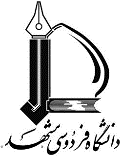 نوبت اول سال تحصیلی : آبان ماه 1402-1401 گروه آموزشی: علوم سیاسی    رشته-گرایش  : مسایل ایراندانشکده: حقوق و علوم سیاسیاطلاعات ارزیابی جامع حضوری گروه‌های آموزشی دانشگاه فردوسی مشهدنوبت اول سال تحصیلی : آبان ماه 1402-1401 گروه آموزشی: علوم سیاسی    رشته-گرایش  : مسایل ایراندانشکده: حقوق و علوم سیاسیاطلاعات ارزیابی جامع حضوری گروه‌های آموزشی دانشگاه فردوسی مشهدنوبت اول سال تحصیلی : آبان ماه 1402-1401 گروه آموزشی: علوم سیاسی    رشته-گرایش  : مسایل ایراندانشکده: حقوق و علوم سیاسیاطلاعات ارزیابی جامع حضوری گروه‌های آموزشی دانشگاه فردوسی مشهدنوبت اول سال تحصیلی : آبان ماه 1402-1401 گروه آموزشی: علوم سیاسی    رشته-گرایش  : مسایل ایراندانشکده: حقوق و علوم سیاسیاطلاعات ارزیابی جامع حضوری گروه‌های آموزشی دانشگاه فردوسی مشهدنوبت اول سال تحصیلی : آبان ماه 1402-1401 گروه آموزشی: علوم سیاسی    رشته-گرایش  : مسایل ایراندانشکده: حقوق و علوم سیاسینام درساسامی کمیته ارزیابی جامع به تفکیک درسفهرست کامل منابع ارزیابیارزیابی کتبیارزیابی شفاهی              نام درساسامی کمیته ارزیابی جامع به تفکیک درسفهرست کامل منابع ارزیابیچهارشنبه25/08/1401شنبه28/08/1401شنبه28/08/1401نام درس 1روش شناسی در علوم سیاسی :مهدی نجف زادهسید امامی، کاووس(1392) پژوهش در علوم سیاسـی،تهـران: پژوهشـکدهي مطالعـات فرهنگـی و اجتمـاعی وزارت علـوم، ّتحقیقات و فنآوري و دانشگاه امام صادق.کیوي، ریمون؛ کامپنهود، لوك وان(1386) روش تحقیق در علوم اجتماعی،ترجمه ي عبدالحسین نیک گهر،تهران: توتیا.مــارش، دیویــد؛ اســتوکر، جــري(1378) روش و نظریــه در علوم سیاســی،ترجمــه امیر محمد حاجی یوســفی،تهــران: پژوهشکده ي مطالعات راهبردي.منوچهري، عباس(به اهتمام) (1387) . رهیافت و روش در علوم سیاسی،تهران: سازمان سمت.8-10پذیرفته شدگان کتبی بر اساس حروف الفبا دعوت به مصاحبه می شوند.پذیرفته شدگان کتبی بر اساس حروف الفبا دعوت به مصاحبه می شوند.نام درس 2تحولات سیاسی اجتماعی ایران :وحید سینایی- مهدی نجف زاده- مرتضی منشادیآبراهامیان ،یرواند(1376) مقالاتی در جامعه شناسی سیاسی ایران، ترجمه ي سهیلا ترابی فارسانی،تهران :شیرازه.آبراهامیان ،یرواند(1377) ایران بین دو انقلاب،ترجمه ي احمد گلّ محمدی و ابراهیم فتاحی تهران :نشر مرکز.اشرف، احمد؛ بنوعزیزي، علی(1387) طبقات اجتماعی، دولت و انقلاب در ایران، ترجمه سهیلا ترابی فارسـانی، تهـران: نیلوفر.بشیریه، حسین)(1381) دیباچه اي بر جامعه شناسی سیاسی ایران دوره ي جمهوري اسلامی ایران، تهران: نگاه معاصر.سینایی ،وحید(1384) دولت مطلقه، نظامیان و سیاست در ایران، تهران: کویر.فوران، جـان(1378) مقاومت شکننده: تاریخ تحولات اجتماعی ایران از صفویه تا سالهاي پس از انقـلاب اسـلامی ،ترجمهّ ي احمد تدین تهران: رسا .کاتوزیانّ، محمدعلی همایون(1372) اقتصاد سیاسی ایران از مشروطیت تا پایان سلسله پهلوي، ترجمهّ محمدرضـا نفیسی و کامبیز عزیزي،تهران: نشر مرکز.کمالی، مسعود(1381) جامعه ي مدنی، دولت و نوسازي در ایران معاصر،ترجمه کمال پولادي،تهران: مرکز بازشناسـی اسلام و ایران(باز)10-12پذیرفته شدگان کتبی بر اساس حروف الفبا دعوت به مصاحبه می شوند.پذیرفته شدگان کتبی بر اساس حروف الفبا دعوت به مصاحبه می شوند.نام درس 3سیاست خارجی:سید احمد فاطمی نژادازغندي،علیرضا (1376) روابط خارجی ایران :دولت دست نشانده1357-1320 ،تهران :قومساسمیت، استیو؛ هدفیلد، امیلی؛ دان، تـیم(1391 و 1396) سیاست خـارجی: نظریـه ها، بـازیگران و مـوارد مطالعـاتی ،ترجمه ي امیرمحمد حاجی یوسفی، محسن محمودي و ایوب کریمی، تهران: سازمان سمت، جلد اول و دوم. ذوقی، ایرج(1368) تاریخ روابط سیاسی ایران و قدرتهاي بزرگ :1925-1900، تهران: پاژنگ.فولر، گراهام (1373) قبله ي عالم: ژئوپلیتیک ایران، ترجمه ي عباس مخبر، تهران: نشر مرکز.مشیرزاده، حمیرا(1396) مبانی نظري تبیین و تحلیل سیاست خارجی،تهران: سازمان سمت.14-16پذیرفته شدگان کتبی بر اساس حروف الفبا دعوت به مصاحبه می شوند.پذیرفته شدگان کتبی بر اساس حروف الفبا دعوت به مصاحبه می شوند.نام درس 4توسعه سیاسی :وحید سینایی- مرتضی منشادیآبراهامیان، یروان(1394) تاریخ ایران مدرن ،ترجمهّ محمدابراهیم فتاحی، تهران: نشر نی. اینگلهارت، رونالد؛ ولزل، کریستین(1389)نوسازي، تغییر فرهنگی و دموکراسی، ترجمه ي یعقوب احمدي، تهران: کویر.بشیریه، حسین(1380) موانع توسعه ي سیاسی در ایران، تهران: گام نو.بشیریه، حسین (1384 ) گذار به دموکراسی، تهران: نگاه معاصر.بشیریه، حسین)(1394) گذار به مردمسالاري، تهران: نگاه معاصر.سیف، احمد(1390)بحران در استبدادسالاري ایران،تهران: کتاب آمهغلامرضا کاشی، محمد جواد )1384) نظم و روند تحول گفتار دموکراسی در ایران ،تهران: گام نو.لیلاز، سعید)1392) موج دوم تجدد آمرانه در ایران تهران: نیلوفر.واینر، مایرون؛ هانتینگتون، ساموئل(1379) درك توسعه ي سیاسی، ترجمـه ي پژوهشـکده ي مطالعـات راهبـردي، تهـران: پژوهشکدهي مطالعات راهبردي16-18پذیرفته شدگان کتبی بر اساس حروف الفبا دعوت به مصاحبه می شوند.پذیرفته شدگان کتبی بر اساس حروف الفبا دعوت به مصاحبه می شوند.